INTERNATIONAL ISLAMIC UNIVERSITY, APPLICATION FORM FOR GRADUATE / UNDER GRADUATE PROGRAMMES 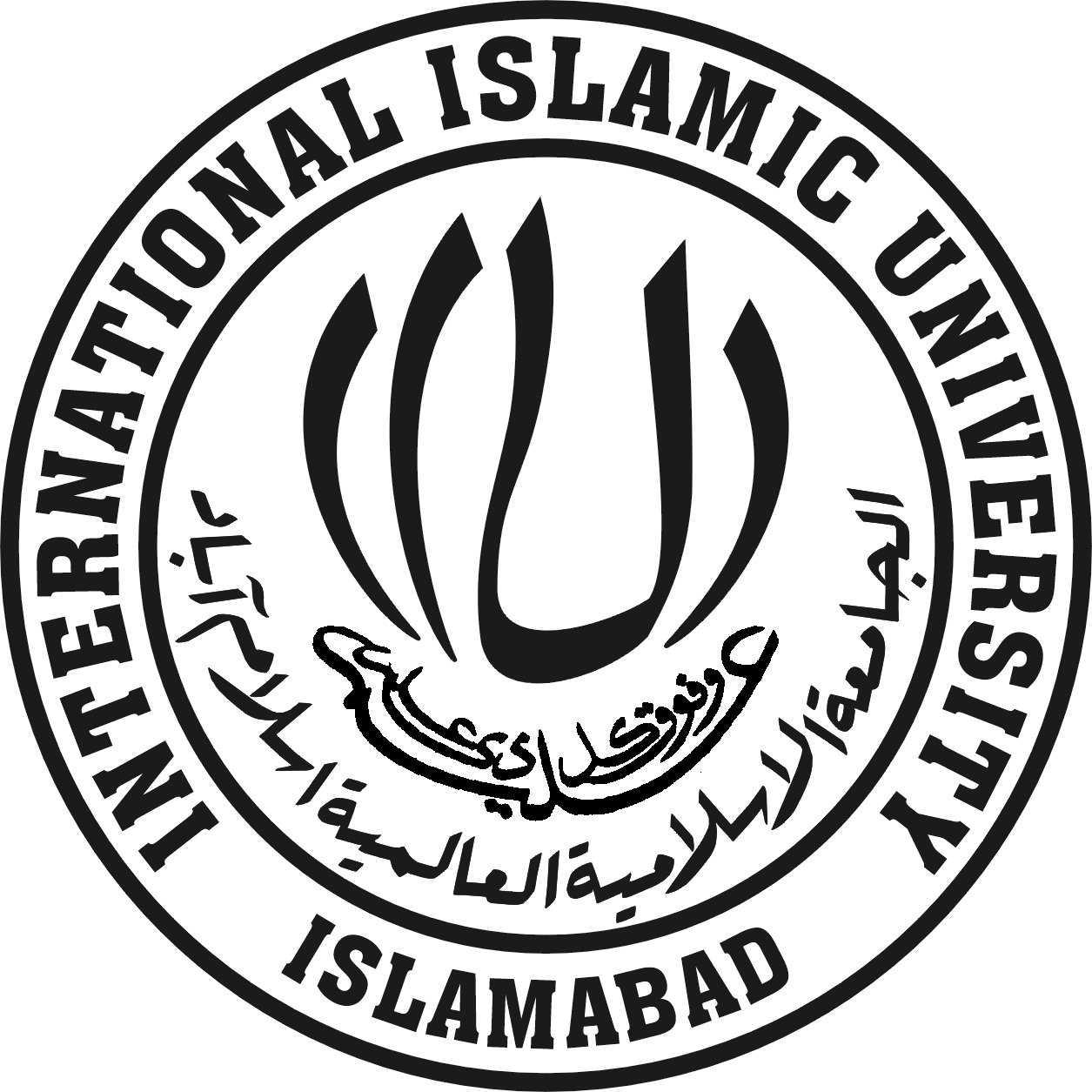 (For Admission to MBA/MA/M.Sc/M.Ed/BS/BBA/LLB/LLB(E)/B.Tech/B.Ed only)Phone: +92-51-9257988, 9258007; Fax: +92-51-9257915Date: _________________CHECK LISTBefore submitting application, please tick () in confirmation box to ensure that requirement is complete.  Incomplete form shall not be entertained._______________________Signature of the ApplicantForm complete in all respect be sent through post / courier to: (Male Candidates) Deputy Director, Admission Office, Basement, Admin Block, International Islamic University, H-10, Campus, Islamabad, Pakistan, Ph: +92-51-9257988 (Female Candidates) Deputy Director, Admission Office, Female Campus, Room No.S-12, Admin Block, International Islamic University, H-10 Campus, Islamabad, Pakistan Ph: +92-51-9257985 
Test Entry Slip____________:Roll NumberApplication Processing Fee Amount ________ Deposited Vide:  Bank Draft No _______________ Issued by (Bank) _________________ Branch____________________  Challan Form No _____________ deposited at Bank ________________ Branch____________________A.	PROGRAMME APPLIED FOR:Semester: _________________ Year: ___________________ Please tick (   ) where applicableB.	PERSONAL DETAILS:D.	ACADEMIC RECORD:F.	Language Proficiency:G.	Aptitude Test Record: (NTS, TOEFL, IELTS, GRE, etc) (If available):I.	EXTRA CURRICULAR ACTIVITIES (DEBATES, POETRY, ESSAY WRITING, GAMES ETC):J.	FAMILY DETAILS:K.	UNDERTAKING (for result awaiting candidate):L.	DECLARATION:INTERNATIONAL ISLAMIC UNIVERSITY, ISLAMABAD (Duplicate)APPLICATION FORM FOR GRADUATE / UNDER GRADUATE PROGRAMMES (For Admission to MBA/MA/M.Sc/M.Ed/BS/BBA/LLB/LLB(E)/B.Tech/B.Ed only)Phone: +92-51-9257988, 9258007; Fax: +92-51-9257915Date: _________________CHECK LISTBefore submitting application, please tick () in confirmation box to ensure that requirement is complete.  Incomplete form shall not be entertained._______________________Signature of the ApplicantForm complete in all respect be sent through post / courier to: (Male Candidates) Deputy Director, Admission Office, Basement, Admin Block, International Islamic University, H-10, Campus, Islamabad, Pakistan, Ph: +92-51-9257988 (Female Candidates). Deputy Director, Admission Office, Female Campus, Room No.S-12, Admin Block, International Islamic University, H-10 Campus, Islamabad, Pakistan Ph: +92-51-9257985 
Test Entry Slip____________:Roll NumberApplication Processing Fee Amount ________ Deposited Vide:  Bank Draft No _______________ Issued by (Bank) _________________ Branch____________________  Challan Form No _____________ deposited at Bank ________________ Branch____________________A.	PROGRAMME APPLIED FOR:Semester: _________________ Year: ___________________ Please tick (   ) where applicableB.	PERSONAL DETAILS:D.	ACADEMIC RECORD:F.	Language Proficiency:G.	Aptitude Test Record: (NTS, TOEFL, IELTS, GRE, etc) (If available):I.	EXTRA CURRICULAR ACTIVITIES (DEBATES, POETRY, ESSAY WRITING, GAMES ETC):J.	FAMILY DETAILS:K.	UNDERTAKING (for result awaiting candidate):L.	DECLARATION:Sr. RequirementConfirmation1.Non-Refundable Application Processing Fee of Rs.1250/- (Pakistani applicants) & US $ 40/. (Foreigner/Overseas applicants)  in shape of Deposit Challan or Bank Draft or Pay Order favoring IIUI, drawn at HBL IIU Branch, Islamabad. 2.Application form in duplicate (duly complete & signed by the candidate) 3.Four (04) Photographs passport size (Pakistani applicants) / 08 Eight Photographs passport size with blue back ground (Foreigner/Overseas applicants).4.02 set of  attested copies of degree(s)/certificate(s), other relevant testimonials i.e. CNIC/NADRA registration form for candidates below 18 years / Passport etc  5.Result awaiting candidate to ensure that he/she has signed the undertaking also,  imprinted on the form 6.Permission Form, Government of Pakistan, Student Visa Form and clearance for Foreigner/Overseas  applicants (Download from IIUI website www.iiu.edu.pk)7.I have read the eligibility criteria from the Admission Guide and apply for admission.  I undertake that I am fully eligible.  8.Any Other (specify)الجامعة الإسلامية العالميةINTERNATIONAL ISLAMIC UNIVERSITY, ADMISSION TEST FOR GRADUATE / UNDER GRADUATE PROGRAMMESH-10 Campus, , www.iiu.edu.pk; E-Mail: admissions@iiu.edu.pk  Phone (Male): +92-51-9257988 ,9258007;  Fax: +92-51-9257915   		  Phone (Female): +92-51-9257985  MBA   MBA-ITM  MBA-TM / IT    MA / M.Sc   M.Ed   M.Ed   B.Ed  BBA  BBA-ITM  BS    B-Tech   LLB   LLB   LLB (Evening)Name of  Degree  Programme: ___________________________      Faculty:____________________Name of  Degree  Programme: ___________________________      Faculty:____________________Name of  Degree  Programme: ___________________________      Faculty:____________________Name of  Degree  Programme: ___________________________      Faculty:____________________Name of  Degree  Programme: ___________________________      Faculty:____________________Roll Number:__________Roll Number:__________Name: __________________________________________ Father’s Name _________________________________________CNIC / B-FORM  / PASSPORT No.  __________________________________________________________________________Please report for Entry Test on  ____________________________________________________________________________                               (As per date sheet attached. Also keep visiting our website for latest updates)_____________________Signature of the Applicant                                           	               							Receiver’s Signature and StampName: __________________________________________ Father’s Name _________________________________________CNIC / B-FORM  / PASSPORT No.  __________________________________________________________________________Please report for Entry Test on  ____________________________________________________________________________                               (As per date sheet attached. Also keep visiting our website for latest updates)_____________________Signature of the Applicant                                           	               							Receiver’s Signature and StampName: __________________________________________ Father’s Name _________________________________________CNIC / B-FORM  / PASSPORT No.  __________________________________________________________________________Please report for Entry Test on  ____________________________________________________________________________                               (As per date sheet attached. Also keep visiting our website for latest updates)_____________________Signature of the Applicant                                           	               							Receiver’s Signature and StampName: __________________________________________ Father’s Name _________________________________________CNIC / B-FORM  / PASSPORT No.  __________________________________________________________________________Please report for Entry Test on  ____________________________________________________________________________                               (As per date sheet attached. Also keep visiting our website for latest updates)_____________________Signature of the Applicant                                           	               							Receiver’s Signature and StampName: __________________________________________ Father’s Name _________________________________________CNIC / B-FORM  / PASSPORT No.  __________________________________________________________________________Please report for Entry Test on  ____________________________________________________________________________                               (As per date sheet attached. Also keep visiting our website for latest updates)_____________________Signature of the Applicant                                           	               							Receiver’s Signature and StampName: __________________________________________ Father’s Name _________________________________________CNIC / B-FORM  / PASSPORT No.  __________________________________________________________________________Please report for Entry Test on  ____________________________________________________________________________                               (As per date sheet attached. Also keep visiting our website for latest updates)_____________________Signature of the Applicant                                           	               							Receiver’s Signature and StampName: __________________________________________ Father’s Name _________________________________________CNIC / B-FORM  / PASSPORT No.  __________________________________________________________________________Please report for Entry Test on  ____________________________________________________________________________                               (As per date sheet attached. Also keep visiting our website for latest updates)_____________________Signature of the Applicant                                           	               							Receiver’s Signature and StampName: __________________________________________ Father’s Name _________________________________________CNIC / B-FORM  / PASSPORT No.  __________________________________________________________________________Please report for Entry Test on  ____________________________________________________________________________                               (As per date sheet attached. Also keep visiting our website for latest updates)_____________________Signature of the Applicant                                           	               							Receiver’s Signature and Stampالجامعة الإسلامية العالميةINTERNATIONAL ISLAMIC UNIVERSITY APPLICATION FORM FOR GRADUATE / UNDER GRADUATE PROGRAMMESName (as stated in the Matric/ O-level Certificate /Passport )  (in capital letters)  Mr.            Miss.          Mrs.Father’s Name:  (as stated in the Matric/ O-level Certificate /Passport)      (in capital letters)Name (as stated in the Matric/ O-level Certificate /Passport )  (in capital letters)  Mr.            Miss.          Mrs.Father’s Name:  (as stated in the Matric/ O-level Certificate /Passport)      (in capital letters)Name (as stated in the Matric/ O-level Certificate /Passport )  (in capital letters)  Mr.            Miss.          Mrs.Father’s Name:  (as stated in the Matric/ O-level Certificate /Passport)      (in capital letters)Name (as stated in the Matric/ O-level Certificate /Passport )  (in capital letters)  Mr.            Miss.          Mrs.Father’s Name:  (as stated in the Matric/ O-level Certificate /Passport)      (in capital letters)Name (as stated in the Matric/ O-level Certificate /Passport )  (in capital letters)  Mr.            Miss.          Mrs.Father’s Name:  (as stated in the Matric/ O-level Certificate /Passport)      (in capital letters)Name (as stated in the Matric/ O-level Certificate /Passport )  (in capital letters)  Mr.            Miss.          Mrs.Father’s Name:  (as stated in the Matric/ O-level Certificate /Passport)      (in capital letters)Name (as stated in the Matric/ O-level Certificate /Passport )  (in capital letters)  Mr.            Miss.          Mrs.Father’s Name:  (as stated in the Matric/ O-level Certificate /Passport)      (in capital letters)Name (as stated in the Matric/ O-level Certificate /Passport )  (in capital letters)  Mr.            Miss.          Mrs.Father’s Name:  (as stated in the Matric/ O-level Certificate /Passport)      (in capital letters)Name (as stated in the Matric/ O-level Certificate /Passport )  (in capital letters)  Mr.            Miss.          Mrs.Father’s Name:  (as stated in the Matric/ O-level Certificate /Passport)      (in capital letters)Name (as stated in the Matric/ O-level Certificate /Passport )  (in capital letters)  Mr.            Miss.          Mrs.Father’s Name:  (as stated in the Matric/ O-level Certificate /Passport)      (in capital letters)Name (as stated in the Matric/ O-level Certificate /Passport )  (in capital letters)  Mr.            Miss.          Mrs.Father’s Name:  (as stated in the Matric/ O-level Certificate /Passport)      (in capital letters)Nationality:________________Nationality:________________CNIC No.  / Passport No :CNIC No.  / Passport No :CNIC No.  / Passport No :CNIC No.  / Passport No :CNIC No.  / Passport No :Date of Birth: (dd-mm-yyyy)Religion:______________Religion:______________Postal Address:Postal Address:Postal Address:Postal Address:Postal Address:Postal Address:Postal Address:Postal Address:Postal Address:Postal Address:Postal Address:E-mail Address: Alternate Email:E-mail Address: Alternate Email:E-mail Address: Alternate Email:E-mail Address: Alternate Email:E-mail Address: Alternate Email:E-mail Address: Alternate Email:E-mail Address: Alternate Email:Phone : Cell:Phone : Cell:Phone : Cell:Phone : Cell:E-mail Address: Alternate Email:E-mail Address: Alternate Email:E-mail Address: Alternate Email:E-mail Address: Alternate Email:E-mail Address: Alternate Email:E-mail Address: Alternate Email:E-mail Address: Alternate Email:Phone : Cell:Phone : Cell:Phone : Cell:Phone : Cell:      Marital Status:      Marital Status:SingleMarriedC.     Permanent Address: (if different from Postal Address)C.     Permanent Address: (if different from Postal Address)C.     Permanent Address: (if different from Postal Address)C.     Permanent Address: (if different from Postal Address)C.     Permanent Address: (if different from Postal Address)C.     Permanent Address: (if different from Postal Address)C.     Permanent Address: (if different from Postal Address)C.     Permanent Address: (if different from Postal Address)C.     Permanent Address: (if different from Postal Address)C.     Permanent Address: (if different from Postal Address)Degree/Diploma/Certificate Year of Exam.Duration of the DegreeName of University/BoardMajor SubjectsMarks /CGPA ObtainedTotal CGPA/ MarksMarks obtained in Percentage (00.0)%Matric/O-level/SSCIntermediate HSSC/A-LevelBA/B.Sc / BBA*E.	Have you been student of IIUI before?         Yes              No           if yes thenName of Degree : _________________________________Reg. No.: _______________________________________ Degree completed: Yes / No     If not, why? _______________________________________________________________________________________________Year & Semester of discontinuation: _______________________________Language WrittenWrittenWrittenSpokenSpokenSpokenLanguage ExcellentGoodFairExcellentGoodFairArabicEnglishTEST RECORD (please attach copy of result)TEST RECORD (please attach copy of result)TEST RECORD (please attach copy of result)TEST RECORD (please attach copy of result)Name of the TestNatureYear TakenScore/Point ObtainedH.	Hobbies:    1)                                                   2)                                            3)H.	Hobbies:    1)                                                   2)                                            3)H.	Hobbies:    1)                                                   2)                                            3)H.	Hobbies:    1)                                                   2)                                            3)H.	Hobbies:    1)                                                   2)                                            3)Name of ActivityPrize/PositionAwarded byName of Father/Guardian/Spouse:Name of Father/Guardian/Spouse:Alive:    Dead :  Alive:    Dead :  Citizenship:Occupation:Occupation:Monthly Income: (Rs. or US$)Monthly Income: (Rs. or US$)Monthly Income: (Rs. or US$)No. of dependants: Phone:Phone:Cell Ph.:Cell Ph.:Bank Account detail for credit of refundable security / fee, if any:- Title of Account: (Father/Mother/Guardian/Self): ___________________________, Account No.: __________________Bank Name: _________________________ Bank Branch :-_______________________________________________Bank Account detail for credit of refundable security / fee, if any:- Title of Account: (Father/Mother/Guardian/Self): ___________________________, Account No.: __________________Bank Name: _________________________ Bank Branch :-_______________________________________________Bank Account detail for credit of refundable security / fee, if any:- Title of Account: (Father/Mother/Guardian/Self): ___________________________, Account No.: __________________Bank Name: _________________________ Bank Branch :-_______________________________________________Bank Account detail for credit of refundable security / fee, if any:- Title of Account: (Father/Mother/Guardian/Self): ___________________________, Account No.: __________________Bank Name: _________________________ Bank Branch :-_______________________________________________Bank Account detail for credit of refundable security / fee, if any:- Title of Account: (Father/Mother/Guardian/Self): ___________________________, Account No.: __________________Bank Name: _________________________ Bank Branch :-_______________________________________________I, _________________________________ S/o ___________________________________ hereby solemnly undertake / declare that I will submit the requisite certificate (result) within one (01) month time after my admission in IIUI.  In case of failure in any subject or if I fail to secure required percentage of marks (50%) or CGPA within stipulated time my admission may be treated as cancelled, I will not claim refund of any portion of fee whatsoever as per University policy. _______________________APPLICANT’S SIGNATURE Date: __________________I hereby solemnly undertake / declare that I have personally filled in this Application Form and the information contained herein is complete and correct to the best of my knowledge and belief. I understand that withholding or giving false information will make me ineligible for admission and future enrolment and that if withholding or giving false information is discovered after successful admission,  the University has the right to cancel my admission. I further understand that I may be required to appear for an interview or to undergo such test as required by the University Admission Committee as a condition for admission to the programme of study for which I have applied. I will abide by all the current rules & regulations, all other rules to be framed time to time by University administration and will observe Islamic code of conduct during my whole period of study at IIUI. I authorise IIUI to credit my refundable security or any other which amount becomes refundable to me at any stage in the Bank account mentioned above.  ______________________APPLICANT’S SIGNATURE    Date: __________________Sr. RequirementConfirmation1.Non-Refundable Application Processing Fee of Rs.1250/- (Pakistani applicants) & US $ 40/. (Foreigner/Overseas applicants)  in shape of Deposit Challan or Bank Draft or Pay Order favoring IIUI, drawn at HBL IIU Branch, Islamabad. 2.Application form in duplicate (duly complete & signed by the candidate) 3.Four (04) Photographs passport size (Pakistani applicants) / 08 Eight Photographs passport size with blue back ground (Foreigner/Overseas applicants).4.02 set of  attested copies of final degree(s)/certificate(s), other relevant testimonials i.e. CNIC/NADRA registration form for candidates below 18 years / Passport etc  5.Result awaiting candidate to ensure that he/she has signed the undertaking also,  imprinted on the form 6.Permission form, Government of Pakistan, Student Visa Form and clearance for Foreigner/Overseas  applicants (Download from IIUI website www.iiu.edu.pk)7.I have read the eligibility criteria from the Admission Guide and apply for admission.  I undertake that I am fully eligible.  8.Any Other (specify)الجامعة الإسلامية العالميةINTERNATIONAL ISLAMIC UNIVERSITY, ADMISSION TEST FOR GRADUATE / UNDER GRADUATE PROGRAMMESH-10 Campus, , www.iiu.edu.pk; E-Mail: admissions@iiu.edu.pk  Phone (Male): +92-51-9257988 ,9258007;  Fax: +92-51-9257915   		  Phone (Female): +92-51-9257985  MBA   MBA-ITM  MBA-TM / IT    MA / M.Sc   M.Ed   M.Ed   B.Ed  BBA  BBA-ITM  BS    B-Tech   LLB   LLB   LLB (Evening)Name of  Degree  Programme: ___________________________      Faculty:____________________Name of  Degree  Programme: ___________________________      Faculty:____________________Name of  Degree  Programme: ___________________________      Faculty:____________________Name of  Degree  Programme: ___________________________      Faculty:____________________Name of  Degree  Programme: ___________________________      Faculty:____________________Roll Number:__________Roll Number:__________Name: __________________________________________ Father’s Name _________________________________________CNIC / B-FORM  / PASSPORT No.  __________________________________________________________________________Please report for Entry Test on  ____________________________________________________________________________                               (As per date sheet attached. Also keep visiting our website for latest updates)_____________________Signature of the Applicant                                           	               							Receiver’s Signature and StampName: __________________________________________ Father’s Name _________________________________________CNIC / B-FORM  / PASSPORT No.  __________________________________________________________________________Please report for Entry Test on  ____________________________________________________________________________                               (As per date sheet attached. Also keep visiting our website for latest updates)_____________________Signature of the Applicant                                           	               							Receiver’s Signature and StampName: __________________________________________ Father’s Name _________________________________________CNIC / B-FORM  / PASSPORT No.  __________________________________________________________________________Please report for Entry Test on  ____________________________________________________________________________                               (As per date sheet attached. Also keep visiting our website for latest updates)_____________________Signature of the Applicant                                           	               							Receiver’s Signature and StampName: __________________________________________ Father’s Name _________________________________________CNIC / B-FORM  / PASSPORT No.  __________________________________________________________________________Please report for Entry Test on  ____________________________________________________________________________                               (As per date sheet attached. Also keep visiting our website for latest updates)_____________________Signature of the Applicant                                           	               							Receiver’s Signature and StampName: __________________________________________ Father’s Name _________________________________________CNIC / B-FORM  / PASSPORT No.  __________________________________________________________________________Please report for Entry Test on  ____________________________________________________________________________                               (As per date sheet attached. Also keep visiting our website for latest updates)_____________________Signature of the Applicant                                           	               							Receiver’s Signature and StampName: __________________________________________ Father’s Name _________________________________________CNIC / B-FORM  / PASSPORT No.  __________________________________________________________________________Please report for Entry Test on  ____________________________________________________________________________                               (As per date sheet attached. Also keep visiting our website for latest updates)_____________________Signature of the Applicant                                           	               							Receiver’s Signature and StampName: __________________________________________ Father’s Name _________________________________________CNIC / B-FORM  / PASSPORT No.  __________________________________________________________________________Please report for Entry Test on  ____________________________________________________________________________                               (As per date sheet attached. Also keep visiting our website for latest updates)_____________________Signature of the Applicant                                           	               							Receiver’s Signature and StampName: __________________________________________ Father’s Name _________________________________________CNIC / B-FORM  / PASSPORT No.  __________________________________________________________________________Please report for Entry Test on  ____________________________________________________________________________                               (As per date sheet attached. Also keep visiting our website for latest updates)_____________________Signature of the Applicant                                           	               							Receiver’s Signature and Stampالجامعة الإسلامية العالميةINTERNATIONAL ISLAMIC UNIVERSITY APPLICATION FORM FOR GRADUATE / UNDER GRADUATE PROGRAMMESName (as stated in the Matric/ O-level Certificate /Passport )  (in capital letters)  Mr.            Miss.          Mrs.Father’s Name:  (as stated in the Matric/ O-level Certificate /Passport)      (in capital letters)Name (as stated in the Matric/ O-level Certificate /Passport )  (in capital letters)  Mr.            Miss.          Mrs.Father’s Name:  (as stated in the Matric/ O-level Certificate /Passport)      (in capital letters)Name (as stated in the Matric/ O-level Certificate /Passport )  (in capital letters)  Mr.            Miss.          Mrs.Father’s Name:  (as stated in the Matric/ O-level Certificate /Passport)      (in capital letters)Name (as stated in the Matric/ O-level Certificate /Passport )  (in capital letters)  Mr.            Miss.          Mrs.Father’s Name:  (as stated in the Matric/ O-level Certificate /Passport)      (in capital letters)Name (as stated in the Matric/ O-level Certificate /Passport )  (in capital letters)  Mr.            Miss.          Mrs.Father’s Name:  (as stated in the Matric/ O-level Certificate /Passport)      (in capital letters)Name (as stated in the Matric/ O-level Certificate /Passport )  (in capital letters)  Mr.            Miss.          Mrs.Father’s Name:  (as stated in the Matric/ O-level Certificate /Passport)      (in capital letters)Name (as stated in the Matric/ O-level Certificate /Passport )  (in capital letters)  Mr.            Miss.          Mrs.Father’s Name:  (as stated in the Matric/ O-level Certificate /Passport)      (in capital letters)Name (as stated in the Matric/ O-level Certificate /Passport )  (in capital letters)  Mr.            Miss.          Mrs.Father’s Name:  (as stated in the Matric/ O-level Certificate /Passport)      (in capital letters)Name (as stated in the Matric/ O-level Certificate /Passport )  (in capital letters)  Mr.            Miss.          Mrs.Father’s Name:  (as stated in the Matric/ O-level Certificate /Passport)      (in capital letters)Name (as stated in the Matric/ O-level Certificate /Passport )  (in capital letters)  Mr.            Miss.          Mrs.Father’s Name:  (as stated in the Matric/ O-level Certificate /Passport)      (in capital letters)Name (as stated in the Matric/ O-level Certificate /Passport )  (in capital letters)  Mr.            Miss.          Mrs.Father’s Name:  (as stated in the Matric/ O-level Certificate /Passport)      (in capital letters)Nationality:________________Nationality:________________CNIC No.  / Passport No :CNIC No.  / Passport No :CNIC No.  / Passport No :CNIC No.  / Passport No :CNIC No.  / Passport No :Date of Birth: (dd-mm-yyyy)Religion:______________Religion:______________Postal Address:Postal Address:Postal Address:Postal Address:Postal Address:Postal Address:Postal Address:Postal Address:Postal Address:Postal Address:Postal Address:E-mail Address: Alternate Email:E-mail Address: Alternate Email:E-mail Address: Alternate Email:E-mail Address: Alternate Email:E-mail Address: Alternate Email:E-mail Address: Alternate Email:E-mail Address: Alternate Email:Phone : Cell:Phone : Cell:Phone : Cell:Phone : Cell:E-mail Address: Alternate Email:E-mail Address: Alternate Email:E-mail Address: Alternate Email:E-mail Address: Alternate Email:E-mail Address: Alternate Email:E-mail Address: Alternate Email:E-mail Address: Alternate Email:Phone : Cell:Phone : Cell:Phone : Cell:Phone : Cell:      Marital Status:      Marital Status:SingleMarriedC.     Permanent Address: (if different from Postal Address)C.     Permanent Address: (if different from Postal Address)C.     Permanent Address: (if different from Postal Address)C.     Permanent Address: (if different from Postal Address)C.     Permanent Address: (if different from Postal Address)C.     Permanent Address: (if different from Postal Address)C.     Permanent Address: (if different from Postal Address)C.     Permanent Address: (if different from Postal Address)C.     Permanent Address: (if different from Postal Address)C.     Permanent Address: (if different from Postal Address)Degree/Diploma/Certificate Year of Exam.Duration of the DegreeName of University/BoardMajor SubjectsMarks /CGPA ObtainedTotal CGPA/ MarksMarks obtained in Percentage (00.0)%Matric/O-level/SSCIntermediate HSSC/A-LevelBA/B.Sc / BBA*E.	Have you been student of IIUI before?         Yes              No           if yes thenName of Degree : _________________________________Reg. No.: _______________________________________ Degree completed: Yes / No     If not, why? _______________________________________________________________________________________________Year & Semester of discontinuation: _______________________________Language WrittenWrittenWrittenSpokenSpokenSpokenLanguage ExcellentGoodFairExcellentGoodFairArabicEnglishTEST RECORD (please attach copy of result)TEST RECORD (please attach copy of result)TEST RECORD (please attach copy of result)TEST RECORD (please attach copy of result)Name of the TestNatureYear TakenScore/Point ObtainedH.	Hobbies:    1)                                                   2)                                            3)H.	Hobbies:    1)                                                   2)                                            3)H.	Hobbies:    1)                                                   2)                                            3)H.	Hobbies:    1)                                                   2)                                            3)H.	Hobbies:    1)                                                   2)                                            3)Name of ActivityPrize/PositionAwarded byName of Father/Guardian/Spouse:Name of Father/Guardian/Spouse:Alive:    Dead :  Alive:    Dead :  Citizenship:Occupation:Occupation:Monthly Income: (Rs. or US$)Monthly Income: (Rs. or US$)Monthly Income: (Rs. or US$)No. of dependants: Phone:Phone:Cell Ph.:Cell Ph.:Bank Account detail for credit of refundable security / fee, if any:- Title of Account: (Father/Mother/Guardian/Self): ___________________________, Account No.: __________________Bank Name: _________________________ Bank Branch :-_______________________________________________Bank Account detail for credit of refundable security / fee, if any:- Title of Account: (Father/Mother/Guardian/Self): ___________________________, Account No.: __________________Bank Name: _________________________ Bank Branch :-_______________________________________________Bank Account detail for credit of refundable security / fee, if any:- Title of Account: (Father/Mother/Guardian/Self): ___________________________, Account No.: __________________Bank Name: _________________________ Bank Branch :-_______________________________________________Bank Account detail for credit of refundable security / fee, if any:- Title of Account: (Father/Mother/Guardian/Self): ___________________________, Account No.: __________________Bank Name: _________________________ Bank Branch :-_______________________________________________Bank Account detail for credit of refundable security / fee, if any:- Title of Account: (Father/Mother/Guardian/Self): ___________________________, Account No.: __________________Bank Name: _________________________ Bank Branch :-_______________________________________________I, _________________________________ S/o ___________________________________ hereby solemnly undertake / declare that I will submit the requisite certificate (result) within one (01) month time after my admission in IIUI.  In case of failure in any subject or if I fail to secure required percentage of marks (50%) or CGPA within stipulated time my admission may be treated as cancelled, I will not claim refund of any portion of fee whatsoever as per University policy. _______________________APPLICANT’S SIGNATURE Date: __________________I hereby solemnly undertake / declare that I have personally filled in this Application Form and the information contained herein is complete and correct to the best of my knowledge and belief. I understand that withholding or giving false information will make me ineligible for admission and future enrolment and that if withholding or giving false information is discovered after successful admission,  the University has the right to cancel my admission. I further understand that I may be required to appear for an interview or to undergo such test as required by the University Admission Committee as a condition for admission to the programme of study for which I have applied. I will abide by all the current rules & regulations, all other rules to be framed time to time by University administration and will observe Islamic code of conduct during my whole period of study at IIUI. I authorise IIUI to credit my refundable security or any other which amount becomes refundable to me at any stage in the Bank account mentioned above.  ______________________APPLICANT’S SIGNATURE    Date: __________________